Relação de material didático para 2017.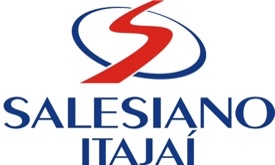 3º ano - EF1 pincel para guache nº 8  (chato) 1 tesoura sem ponta1 pote de tinta para tecido – cor  _____________4 lápis pretos1 caixa de giz Curton (gizão curto)1 apontador1 tubo de cola branca de 45g 2 borrachas1 caixa de massinha1 lixa 1001 pasta catálogo (com 100 folhas transparentes)3 colas bastão 2 cartolinas de cor branca1 conjunto de canetas hidrocor (12 unidades)1 folha de papel cartão -  cor ________________1 caneta marca texto1 folha de papel lustroso – cor _______________1 pasta grampo trilho 1 tubo de tinta relevo  (  )1 pasta plástica com elástico1 tubo de cola glitter   (  )1 canetão preto, vermelho, verde ou azul  1 pacote com 50 folhas de Tilipaper  (folhas (   ) 50 folhas de fichário coloridas)(   ) 1 metro de papel contact 2 cadernos pequenos de 48 folhas( brochura) (   ) 1 pacote de balão para uso lúdico e didáticopara ATIVIDADES(   ) 1 folha de papelão Paraná1 caderno pequeno  de 48 folhas (brochura) para(   ) 1 fita adesiva 3MESTUDOS(   ) 1 bloco de Canson A31 tela para pintura (15 cm x 20 cm)1 jogo educativo de acordo com a faixa etária:1 caixa de lápis de cormemória, raciocínio lógico, de letras ou palavras,1 caixa de guache com 6 cores bingo...)1 régua de 30 cm- A aquisição do KIT LIVROS (material didático) será pela internet no site da EDEBE, www.lojaedebe.com.br, a  partir do dia 18/01/17. O pagamento poderá ser feito por meio de cartão de crédito podendo parcelar  em até 06 vezes, ou no boleto bancário para pagamento à vista com 5% de desconto.   Esse material poderá ser retirado a partir de 01/02/2017 na biblioteca do colégio. - O livro de Inglês será o Kids Box 1 – Editora Cambridge (aquisição no colégio a partir de 01/02/17).- Dicionário de Português – Sugestão: Dicionário didático /RSE ou de outra Editora (esse material é muitoimportante).- A agenda será disponibilizada pelo colégio no início do ano letivo.ImportanteTodo material deve ser identificado.- Os cadernos e as pastas devem ser etiquetados.- Os livros devem ser encapados com plástico transparente e etiquetados.- Pedimos para que o corretivo não seja incluído no material do (a) seu (a) filho (a), também não fazem  parte do material álbuns de figurinhas, brinquedos e celular.- Solicitamos que evitem a compra de caderno em espiral.- Solicitamos antecipar a compra do livro de Inglês. Comunicado aos pais - Composição das turmas – O Colégio Salesiano reserva somente a si a tarefa de compor as turmas de cada ano. - Uniforme – Leia instruções abaixo. - Livros paradidáticos - Serão adquiridos na feira de livros no início do ano. - Entrega dos materiais - 09/02/2017 - das 13h30min às 16h30min (salas de aula). - Início das aulas  - 13/02/2017.